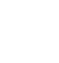 НОВООДЕСЬКА МІСЬКА РАДАМИКОЛАЇВСЬКОЇ ОБЛАСТІ ВИКОНАВЧИЙ КОМІТЕТ Р І Ш Е Н Н Я  21  вересня  2022 року                       м. Нова Одеса                                      №  156Про    внесення    змін     до    бюджету Новоодеської міської  територіальної громади   на   2022  рік(14550000000)(код бюджету)Відповідно до Закону України "Про місцеве самоврядування в Україні", статті 78 Бюджетного кодексу України, керуючись Постановою КМУ від 11 березня 2022 року № 252 «Деякі питання формування та виконання бюджетів у період воєнного стану», заслухавши інформацію начальника фінансового управління міської ради Литвиненко Т.Г щодо необхідності внесення змін до бюджету Новоодеської міської територіальної громади на 2022 рік,  виконавчий комітет міської радиВИРІШИВ:1. Взяти до відома інформацію начальника фінансового управління міської ради Литвиненко Т.Г. щодо необхідності внесення змін до бюджету Новоодеської міської територіальної громади на  2022 рік.          2.  Внести зміни до видаткової частини загального фонду міського бюджету.2.1. Збільшити видатки загального фонду міського бюджету по головних розпорядниках коштів: 	2.2.1 Виконавчому комітету Новоодеської міської ради на суму  260 000 грн., в тому числі:	- заходи із запобігання та ліквідації надзвичайних ситуацій та наслідків стихійного лиха (КПКВКМБ 0218110) на суму 60 000 грн.	- заходи та роботи з територіальної оборони (КПКВКМБ 0218240) на суму 190 000 грн.	- субвенція з місцевого бюджету державному бюджету на виконання програм соціально-економічного розвитку регіонів (КПКВКМБ 0219800) на суму  10 000 грн.	2.2.2  Управлінню освіти Новоодеської міської ради на суму 631 000 грн., у тому числі:	- надання загальної середньої освіти закладами загальної середньої освіти (КПКВКМБ 0611061) на суму 631 000 грн.	3. Внести зміни до видаткової частини спеціального фонду міського бюджету.3.1. Збільшити видатки спеціального фонду міського бюджету по головних розпорядниках коштів:             3.1.1 Виконавчому комітету Новоодеської міської ради на суму 150 000  грн., в тому числі:	- забезпечення функціонування підприємств, установ та організацій, що виробляють, виконують та/або надають житлово-комунальні послуги (КПКВК 0216020) на суму 150 000 грн.	4. Затвердити уточнений обсяг видатків загального фонду міського бюджету в сумі 159 876 157,99 грн., спеціального фонду в сумі 5 720 921 грн., в тому числі бюджет розвитку 1 110 807 грн. згідно з додатком 3 до цього рішення.5. Установити дефіцит загального фонду міського бюджету в сумі                    8 647 877,99 грн., джерелом покриття якого визначити:-   залучення вільного залишку бюджетних коштів на початок року (БКФБ 208100) в сумі  8 897 877,99 грн., з них за рахунок залишку коштів освітньої субвенції на 01.01.2022 року 1 565 540 грн., за рахунок залишку коштів субвенції з місцевого бюджету за рахунок залишку коштів субвенції на надання державної підтримки особам з особливими освітніми потребами, що утворився на початок бюджетного періоду на 01.01.2022 року 120 211,75 грн., за рахунок залишку коштів субвенції з державного бюджету місцевим бюджетам на реалізацію заходів, спрямованих на підвищення доступності до Інтернету в сільській місцевості" на 01.01.2022 року 448 483 грн., за рахунок залишку коштів субвенції з державного бюджету місцевим бюджетам на здійснення заходів щодо соціально - економічного розвитку окремих територій на 01.01.2022 року 259 093,24 грн.;- кошти, що передаються із загального фонду до бюджету розвитку (спеціального фонду) (БКФБ 208400) у сумі 250 000 грн. згідно з додатком 2 цього рішення.6. Установити дефіцит спеціального фонду міського бюджету у сумі                1 605 807 грн., джерелом покриття якого визначити:-    залучення залишку бюджетних коштів на початок року (БКФБ 208100) в сумі  1 355 807 грн.;- кошти, що передаються із загального фонду до бюджету розвитку (спеціального фонду) (БКФБ 208400) у сумі 250 000 грн. згідно з додатком 2 цього рішення.7. Затвердити уточнений обсяг міжбюджетних трансфертів на 2022 рік  згідно з додатком 5 цього рішення.8. Затвердити уточнений обсяг видатків, які будуть фінансуватись за рахунок бюджету розвитку (спеціального фонду) міського бюджету згідно з додатком 6 цього рішення.	9. Затвердити у складі видатків міського бюджету уточнений обсяг коштів на реалізацію місцевих/регіональних програм  згідно з додатком 7 цього рішення.10. Затвердити зміни та внести доповнення до бюджетних призначень головних розпорядників коштів міського бюджету на 2022 рік, які виникли в процесі виконання бюджету поточного року відповідно до пунктів 3, 11 рішення міської ради від 23 грудня 2021 року № 8 «Про бюджет Новоодеської міської територіальної громади на 2022 рік» згідно з додатком 3 цього рішення.11. Додатки 1 – 3, 5 - 7 до цього рішення є його невід’ємною частиною.	12. Контроль за виконанням цього рішення покласти на заступника міського голови Злу С.Л. Міський голова                		   	                            Олександр ПОЛЯКОВ